Приложение 6. Урок математики в 3-м классе.Тема: Умножение многозначных чисел на однозначное число. Закрепление.Тип урока: Урок закрепления и совершенствования знаний.Вид урока: урок – путешествие.Цель: Совершенствовать устные и письменные вычислительные навыки, умение решать задачи.Задачи: 1. Совершенствовать навыки письменных и устных вычислений.              2. Формировать общеинтеллектуальные умения и навыки учащихся. 3. Развивать внимание, ассоциативную память, вербально-логическое мышление, образное мышление, зрительно-моторную координацию движений, воображение учащихся, эмоциональную сферу.              4.. Формировать учебную мотивацию.              5. Умение работать в группах и самостоятельно.              6. Прививать любовь к нашей Земле – как к огромному богатству каждого человека.I.  Постановка темы и цели урока.– На прошлом уроке, мы с вами изучали тему умножение многозначных чисел на однозначные число. А сегодня у нас урок - закрепление полученных знаний.			Урок «Закрепление»			Дает нам понять 			Что мы умеем,			И что должны знать?А поможет нам путешествие во Вселенную.– Посмотрите на доску. (звездочки).– На какие 2 группы их можно разделить?(По настроению).– Закройте глаза. – Что изменилось? (Все звездочки улыбаются).-Какое настроение они дарят сейчас? Желаю Вам, хорошего настроения. – А совершим наше путешествие на …Отгадайте загадку.Крыльев нет у этой птицыНо нельзя не подивитьсяЛишь распустит птица хвост –И поднимется до звезд.                                    (Ракета).– Откройте наши бортовые журналы и зафиксируйте дату полета. Записи нужно делать разборчиво и аккуратно. II. Разминка (устный счет).Чистописание.Чтобы запустить ракету, нам надо подобрать ключ. Подумайте и напишите на месте пропуска  в левой таблице номер фигуры, которой не хватает, выбрав ее из правой. (Правильный ответ – фигура №4)Пропишите цифру «4» в своих бортовых журналах.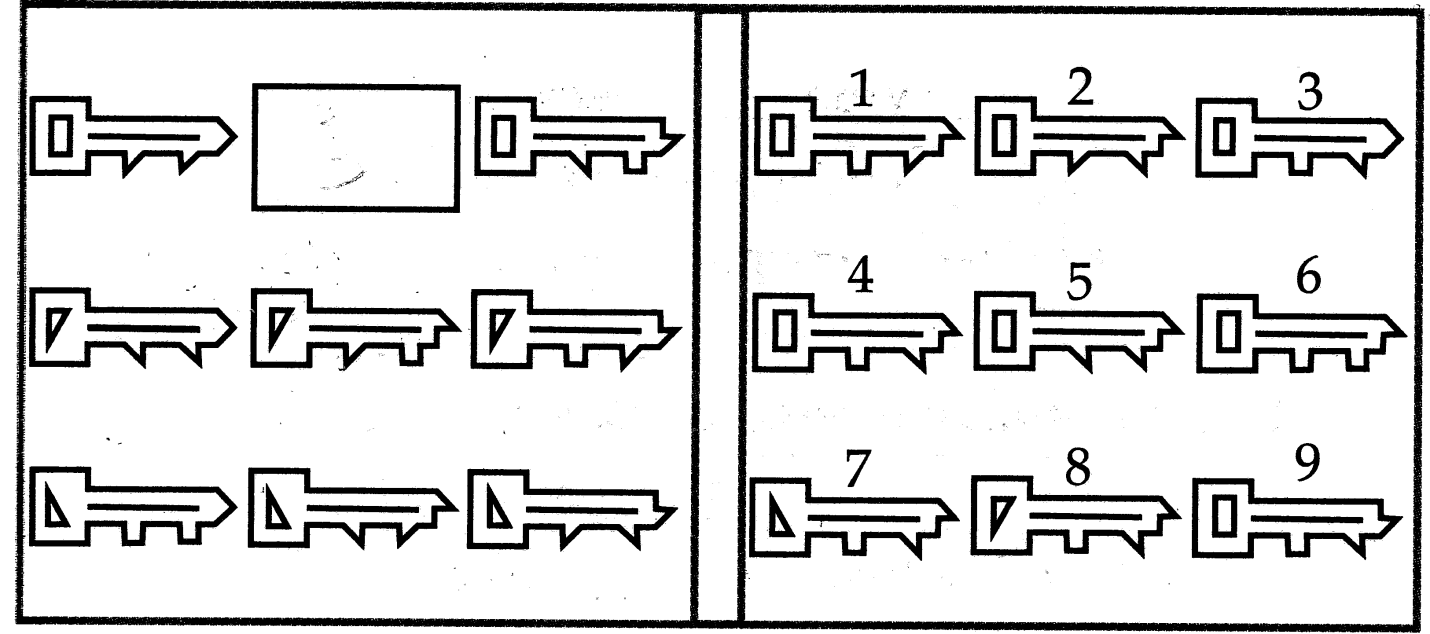 Упражнение «Найди закономерность».– У каждой ракеты есть бортовой номер. У нашей ракеты он тоже должен быть. Найдите закономерность и запишите пропущенные числа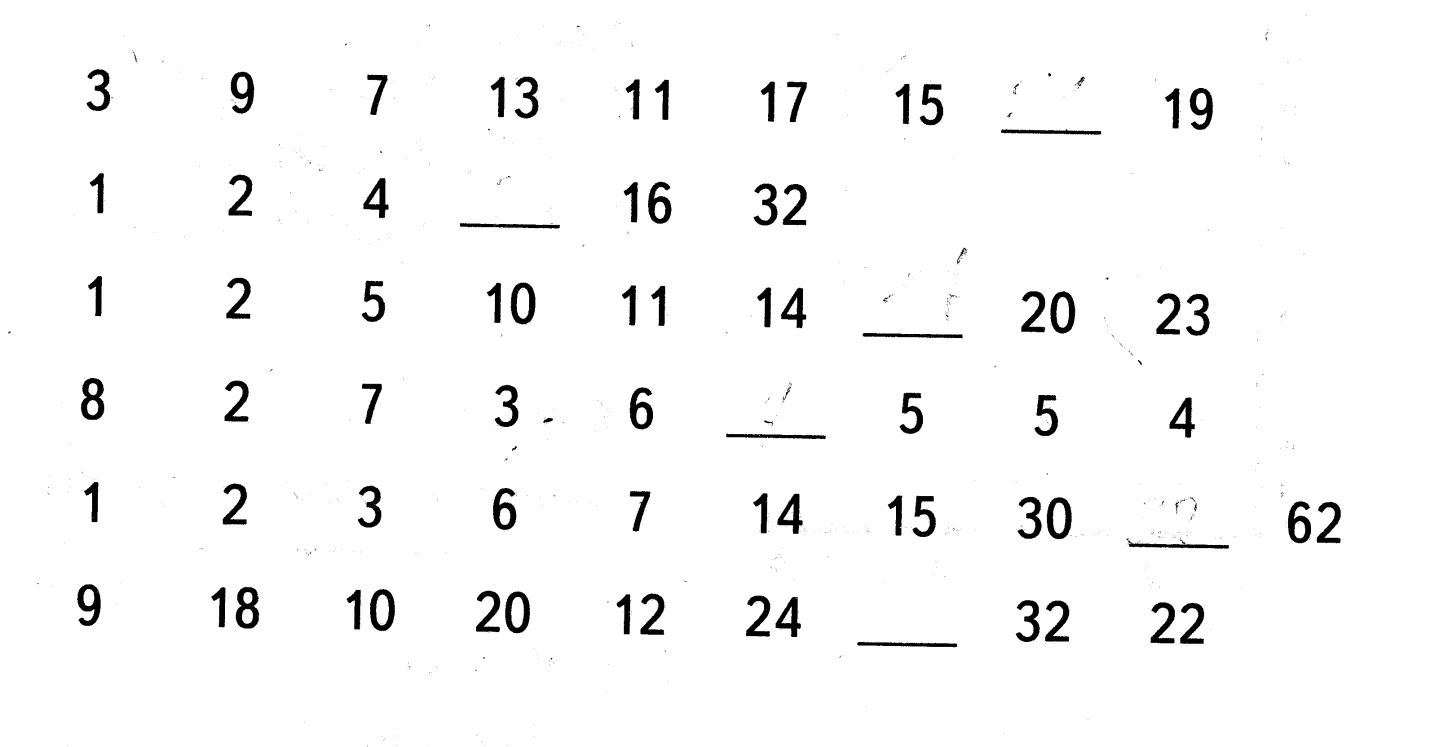 21*8*19*4*31*16=762–Расставьте знаки +,-,*,:, чтобы получилось верное равенство.– Что мы можем сказать про это число? (Многозначное, трехзначное, четное, указать разрядные слагаемые, и т. п.).На доске рисунки человечков в скафандрах. Это числовая головоломка.– Одеваем скафандры.– Догадайтесь, какого числа не достает на голове у третьего человечка.Ш.Физминутка.Учитель читает стихотворение и показывает движения, дети повторяют за ним.Пристегните ремни Раз, дваСкорость света!Три, четыре!Мы летим,На далекие планет!Поскорей попасть хотим!IV. Основная часть.1. «Шифровка». – Без чего бы не было жизни на Земле? Расшифруйте. Используя шифр, как можно быстрее найдите слова, которые скрываются за этими цифрами.11  6  15  16  21  10 (Правильный ответ– Солнце).2. Работа с учебником.1) решение примеров– Открыли учебник на стр. 58 №12 (найдите значения выражений, решив примеры, вы откроете название самой большой планеты Солнечной системы )Проверка (на доске).П 36          Ю 35             А 0                Р 18              35  36  48  3  54 18Т 56           О 56              Е 54              Т 3В 72           И 48              Н 72             У 0                (Правильный ответ – Юпитер).2) решение задачи–  В космосе, как и на Земле, для человека необходима еда. И нам приготовили витаминный завтрак. А из чего он будет состоять, мы узнаем, решив задачу стр. 58 №173) геометрический диктант– Наши бортовые компьютеры зафиксировали созвездие Андромеды.– Поставьте точку А, от нее в правую сторону проведите отрезок длиной  и обозначьте его конец точкой В. Теперь от точки В вниз проведите отрезок в 3 раза короче первого и поставьте точку С. От точки С в левую сторону проведите отрезок длиной  и обозначьте точку D, соедините с точкой А. Какая фигура получилась? Найдите площадь прямоугольника? (взаимопроверка). V. Этап закрепления.  1. Самостоятельная работа. Игра «Гусеница»Учебник стр. 57 № 11 У детей бланки с заданиями в которые вписываются ответы. 2. Упражнение «Шифровка».Дети составляют предложение: «Удачи в дальнейшей учебе». – Нас провожает на Землю робот!3. Упражнение «Дорисуй вторую половину»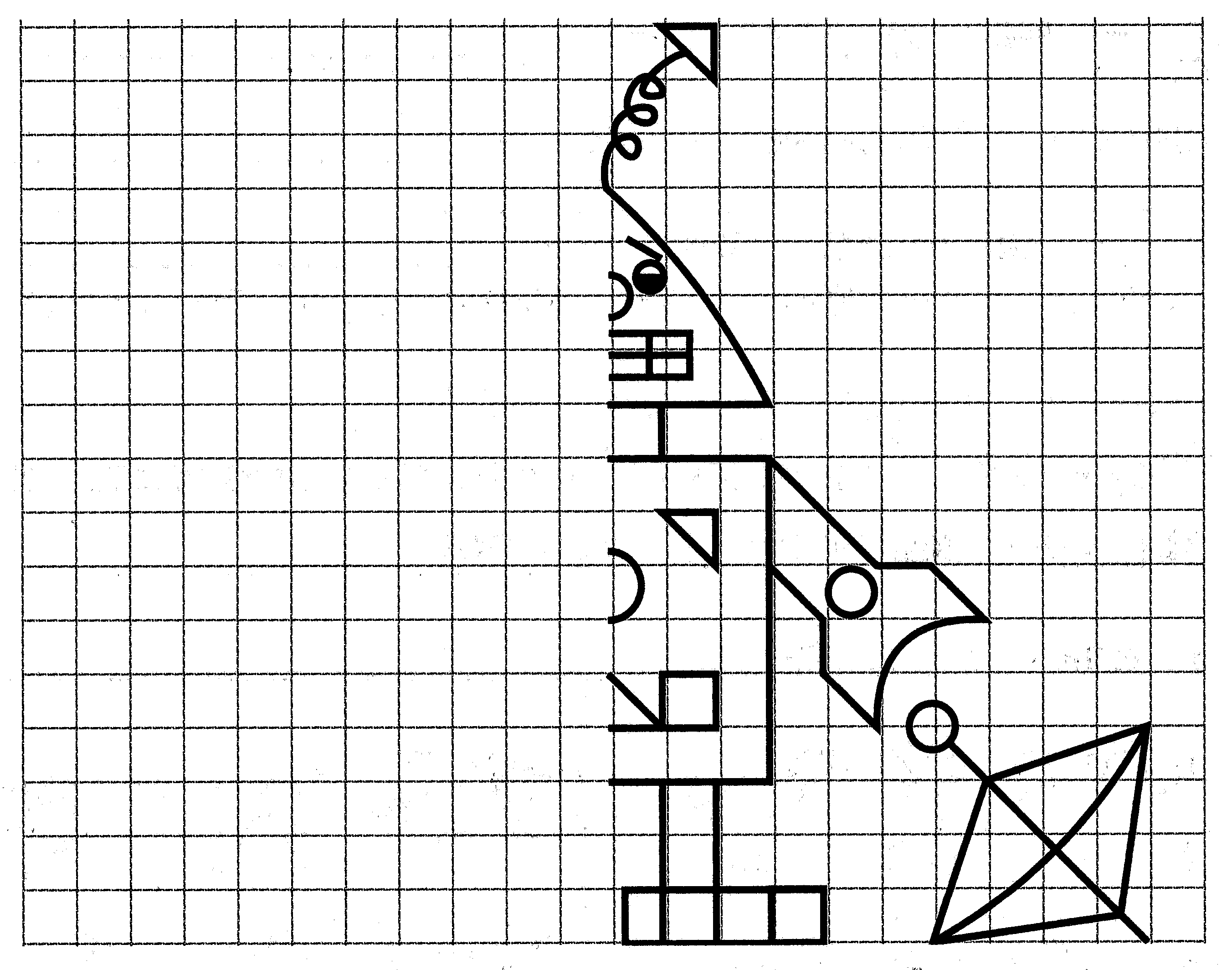 VI. Рефлексия. – Вспомните, какие задачи мы поставили в начале урока?Ответьте на вопросы                ЗнаюЯ              Научился                 Смог– Для кого урок показался трудным, поднимите красную карточку, кто справился со всеми заданиями, поднимите зеленую карточку. VII. Домашнее задание. 1234567891011ДРТМАОЧКВЕС12131415161718192021УЖБЛНЫШПИЦ